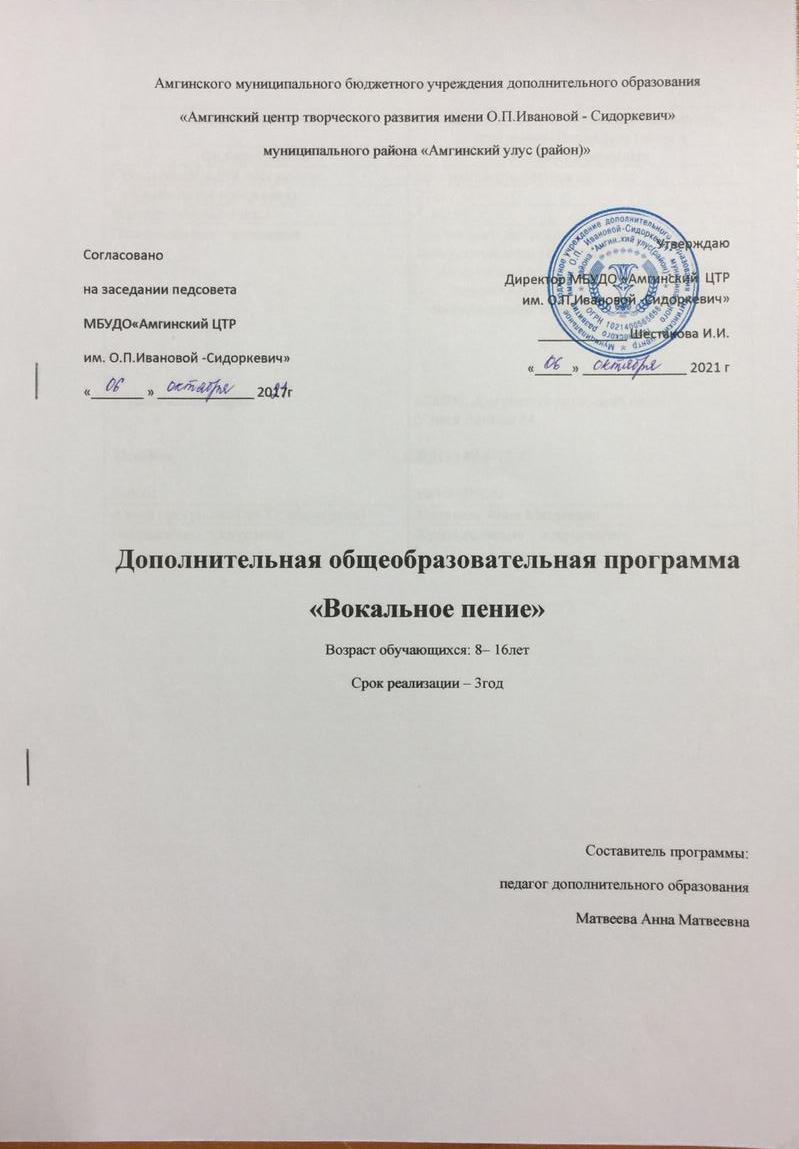 Паспорт программыПояснительная записка                                                                                                            Программа «Вокальное пение» носит художественно-эстетическую направленность.Пение – самая активная форма развития музыкальных способностей: слуха, памяти, чувства ритма, художественного вкуса.Педагог должен хорошо понимать, что он не может быть равнодушным к прекрасному и каждому своему обучающему он должен передать собственное отношение к искусству вокального пения. При правильном подходе к ребенку, при правильной постановке пение может стать важным средством организации коллектива учащихся, их сплочение и удовлетворения. Совместное переживание этого удовлетворения является лучшим средством сплочения коллектива.                                                                                                                                  Вокальное пение является наиболее популярным и доступным видом музыкального искусства. Певческий голос ребенка обладает неповторимым тембром и красотой звучания. Владение им, как уникальным природным живым музыкальным инструментом, требует длительного изучения под руководством педагога. Дети учатся петь, держаться на сцене, развивают свои артистические навыки как в сольном исполнении так и в ансамблем.  Ансамблевое пение - наиболее распространенная форма музыкального воспитания, способствует развитию певческой культуры, общему музыкальному развитию и личностному становлению.    Обучение  обучающему  вокальному пению способствует приобщению их к основам мировой музыкальной культуры, развитию музыкально-эстетического вкуса, формированию исполнительских вокальных умений и навыков, обеспечивает условия для дальнейшего  профессионального роста.Репертуар ансамбля «Аммачэчирэ» основан на произведениях якутских и российских композиторов и мелодистов, якутского фольклора. В репертуаре вокальной группы и солистов народные песни, песни якутских мелодистов и композиторов: К.Онуфриевой, О.Ивановой, А. Алексеева, В.Ноева, Е.Неустроева, С.Кудриной, В.Андросова и др., детям интересно современные песни и аранжировка, в этот раз будем петь и традиционные и современные песн Детский этнографический ансамбль песни и танца «Амма Чэчирэ» создан в 1980 году. Создатели коллектива: Ольга Петровна Иванова - Сидоркевич, Почетный гражданин Амгинского улуса,  Заслуженный работник культуры Российской Федерации и Якутской АССР, Отличник Образования РС (Я), Отличник Охраны природы РС(Я), стипендиат фонда «Дети Азии Саха», Ветеран тыла и труда и музыкальный руководитель Гелярий Владимирович Сидоркевич, заслуженный работник культуры Якутской АССР. Предпосылками к созданию коллектива послужила кружковая работа с детьми Ольги Петровны и Гелярия Владимировича в районном Доме культуры и Амгинском Доме пионеров и школьников с начала 70-х годов.         Основной темой репертуара коллектива является любовь к родному краю, воспевание его красоты, художественное отображение жизни народов якутской земли. Так как амгинская земля вошла в историю Якутии как первая житница золотых хлебов, не исключается включение в репертуар русских народных песен, как дань уважения исторической памяти русских казаков, зародивших культуру земледелия в Якутии и основателей Амгинской Слободы. Вокально-хореографические композиции «Тундра», «Ысыах», «Кыталык», «Праздник оленеводов», «Кюбергенские мастерицы», «Танец снежинок», «Красавица Амга», «Уйгулаана» и др., в прощлом 2021 году мы поставили новую вокально-хореографическую композицию из репертуара певицы театра эстрады Амгаяны эвнской песни «Нэмсиду», все это  прививают участникам ансамбля чувство любви и гордости к своей родине, формируют чувство прекрасного.В истории ансамбля имеется опыт постановок театрализованных концертов, музыкальных композиций, небольших спектаклей, музыкальных сказок, снятых на телевизионной площадке: музыкальная сказка «Белый Олень» (1989 г. Центральное телевидение, г.Москва)	авторская музыкальная сказка «Смелая девушка Сардана и Железный Джигистэй» и поэтому мы будем подготовиться к юбилейным датам, готовимся к музыкальному спектаклю, развитие артистизма, мимики, выразительность и четкость слов, эмоции, развитие массовых сцен.История культуры ансамбля очень богато, все архивные материалы находятся  в музее ансамбля «Амма Чэчирэ» , так изучим в музее историю ансамбля о репертуаре каждой вокально-хореографической композиции, как поставили танец, история высказываний выпускников, с какой целью поставили эту композицию, кто пел раньше, о создании сценических костюмов и т.д, далее  во время пении в репертуаре будем заниматься  о создании каждой песни из нашего репертуара , например: «Уйгулаана», «Кыыс  Амма» , «Оленегорск ьээгэ» и т.д дети сами будут  сочинять и рисовать эскиз наших песен, это способствует развитие воображения и чувство прекрасного.Продолжаем изучать историю поисковой экспедиции «Память» про матерей воинов и солдат, дети будут участвовать научно практических конференциях.   Данная программа  дополнительного образования детей  имеет  художественно-эстетическую направленность.Актуальность программы заключается в том, что воспитать патриотизм, чувство коллективизма путем изучения культурного наследия О.П.Ивановой-Сидоркевич и Г.В.Сидоркевич в Детском вокально-хореографическом ансамбле песни и танца «Амма чэчирэ», а также популяризация песен и ознакомление творчеством Амгинских  мелодистов. Педагогическая целесообразность: через приобщение к лучшим образцам вокальным пением повысить интерес воспитанников к занятиям музыкой. Оградить их от влияния музыкальных подделок сомнительной ценности. Как следствие - у детей снижается интерес к учебным занятиям музыкой, меняется их отношение к  педагогу, снижается самостоятельная активность.В основу образовательной программы положен метод щадящего обучения обучающихся  пению. В программе учитывается возраст ребенка и его индивидуальные физиологические возможности голоса. Особое внимание уделяется развитию сценической культуре, мастерство исполнения. Занятия вокальным пением сочетают в себе учебный процесс с конкретной деятельностью, где каждый обучающийся на всех этапах обучения имеет возможность выступить перед зрительской аудиторией. С каждым выходом на сцену обучающийся получает дополнительный творческий стимул к дальнейшим занятиям и приобретает необходимый для певца опыт.Отличительные особенности:-Особое внимание уделяется развитию сценической культуры, мастерство исполнения.-  Индивидуальный подбор вокального репертуара в соответствии с  возрастными и индивидуальными характеристиками ребенка.- Обучение детей методам контроля и самоконтроля с применением звукозаписывающей аппаратуры. - Воспитание  патриотического самосознания с помощью вокально-хореографических композиций, с  целью пропаганды репертуара ансамбля «Аммачэчирэ»Цель программы – создание условий для развития и реализации творческого потенциала обучающихся в процессе изучения вокально-хореографического репертуара Образцового художественного коллектива МО РФ, детского этнографического ансамбля песни и танца «Амма чэчирэ» и творчества мелодистов Амгинского района. Задачи:Обучающие:- обучить теоретическим, практическим основам вокального искусства.- формирование навыков работы с фонограммой, микрофоном, вокально-усилительной аппаратурой;- обучение выразительному исполнению произведения;- обучение  к навыкам сценического мастерстваРазвивающие:-развитие вокально-технических навыков:            -развивать творческие, организационные, коммуникативные способности обучающихся;- развитие навыков пения в вокальном ансамбле:- расширять кругозор используя развивающие игры об исторических фактах связывая с песней.Воспитательные:- способствовать к формированию у обучающихся духовных, культурных, нравственных, патриотических, эстетических ценностей.- формировать личностные качества обучающегося: вежливость, дисциплинированность, организованность, ответственность, целеустремленность.Срок реализации программы – 3годаВозраст детей – 8-16Формы и режим занятийРежим занятий -  2 раза в неделю по 2 часа. В обучении входят занятие ансамблевого исполнения и соло в соответствии  с учебно-тематическим планом и с выбранным репертуаром. Программой предусмотрены другие формы проведения занятий –посещение концертов, конкурсов, проведение экскурсий  с прослушиванием музыкальных произведений, участие конкурсов и т.п.                            Актуальность программы заключается в том, что она направлена на распространении песен и ознакомление творческой жизни Амгинских  мелодистов. Вокальное пение прививает любовь и уважение своей родины, воспитывает патриотизм, развивает чувства коллективизма, обучает  к основам вокальной культуры. Создается условие для развития и реализации творческого потенциала обучающихся в области вокального пения, обучение основ вокального искусства.Должны знать:-  различия в качестве звучания певческого голоса ;-  как ориентироваться в многообразии музыкальных стилей и жанров;- основы организации певческой деятельности;- репертуар вокальных произведений ансамбля;-культуру, умения выступления перед публикой на сцене;Должны  уметь:-  владеть основными вокальными умениями и навыками;  - выразительно исполнить выученные произведения;- использовать певческие навыки: дыхание, звукообразование, дикция, звукоизвлечение;-  использовать навыки работы с текстом;- сольно исполнять вокальные произведения с сопровождением баяна,  и под фонограмму;- исполнять  традиционные  и военные песни в вокальном ансамбле.Развивают:-вокально-технические и исполнительские навыки, доведенные до автоматизма, которые становятся приобретенным рефлексом-умение работать над раскрытием художественного содержания и выявлением стилистических особенностей произведения.Формы подведения итоговОсновным образовательным результатом осуществления программы является сформированная способность детей к сценическому выступлению на концертах, проводимых по окончанию летнего сезона. На этих занятиях проверяются как знания, умения и навыки, полученные обучающимися по программе, так и воспитательные результаты: уровень творческой, индивидуальной и коллективной деятельности, трудолюбие, достигнутый в процессе прохождения программы, социальная адаптация обучающихся, приятие идей патриотизма и гуманистических ценностей.       Основной темой репертуара коллектива является любовь к родному краю, воспевание его красоты, художественное отображение жизни народов якутской земли. Так как амгинская земля вошла в историю Якутии как первая житница золотых хлебов, не исключается включение в репертуар русских народных песен, как дань уважения исторической памяти русских казаков, зародивших культуру земледелия в Якутии и основателей Амгинской Слободы. Вокально-хореографические композиции «Кыталыктар», «Кыыс Амма», песни Ольги Петровны Ивановой «Уерэргэ уерэниэ5ин», «Таптыа5ын ийэни» т д,современные песни «Мин Аммам» и тд. прививают участникам ансамбля чувство любви и гордости к своей родине, формируют чувство прекрасного.Условия реализации программы          Материально-техническое обеспечение: - санитарно-гигиенические условия процесса обучения  - для проведения занятий необходимо учебное помещение, отвечающее всем требованиям САНПИ-на по соблюдению температурного и  световой режима, пожарной и электробезопасности. Соблюдать масочный режим.       Комплектность учебного оборудования – в помещении для занятий должно быть  электросинтезатор, музыкальный центр или компьютер, микрофоны, микшер, усилитель, колонки.УЧЕБНО-ТЕМАТИЧЕСКИЙ ПЛАНПервый год обученияСОДЕРЖАНИЕ ИЗУЧАЕМОГО КУРСАПервый год обучения Тема 1.Вводное занятие Техника безопасности..( теория-2 ч.)Обучающиеся знакомятся с помещением, реквизитом, музыкальными инструментами, краткой историей развития ДДТ. Изучают технику безопасности и правила поведения на занятиях.Темы 2-8. Постановка голоса.(теория 2ч)Практические занятия.(10ч.)  Упражнения на дыхание, звукообразование, развитие певческого диапазона. Распевание. Элементарные представления не только о строении голосового аппарата, но и о том, что такое:- правильная постановка корпуса при пении;- певческое дыхание: спокойный, без напряжения вдох, задержка вдоха перед началом пения , выработка равномерного выдоха;- правильное певческое формирование гласных звуков в сочетании с согласными, четкое произношение согласных;- слуховое осознание чистой интонации;Пение элементарных вокальных упражнений в медленном темпе, с использованием следующих интервалов:- на зубные язычные согласные – Д, З, Т, Р, Л, Н;- на губные – Б, П, В, М;Темы 9-14. Развитие музыкального слуха.(теория 2ч)Практические занятия. (8ч)Упражнения на развитие музыкального слуха. Работа над координацией слуха и голоса. Вводятся упражнения с использований  гаммы, арпеджио.   Наряду с упражнениями используется пение романсов, классических и современных, песен военных лет, отечественных популярных песен. Работа над произведением:Тема15-20(практ.10ч)Показ  педагога (демонстрация, исполнение произведений искусства, сопровождаемое рассказом об этом произведении) проводится, как правило, самим педагогом и используется как вводное занятие при знакомстве с музыкальным  репертуаром.Тема 21-27(теория 2ч, практ. 8ч)Разучивание музыкального и поэтического текстов.Тема 28-34 (теория 2ч, практ.12ч)Работа над вокальной партией.Тема 35-40(теория 2ч, практ.10ч) Выразительность исполнения - продолжается работа над укреплением вокально-технических навыков и освоением эстрадного вокального репертуара. Обучение умению анализировать и кратко характеризовать исполняемое произведение. Развитие творческих способностей, на основе вариантности мелодий, стремления к самостоятельности в осмыслении трактовки произведения.Тема 41-46 (теория 2ч, практ. 10ч) Работа с микрофоном. Формирование умения работать с профессиональной фонограммой «минус» и микрофоном. Работа над нахождением и становлением сценического образа обучающегося.Тема 47-53  (теория 4ч..практика 10ч.) Формирование и развитие сценических навыков.Практические занятия. (10ч) Элементы актерского мастерства. Развитие сценического обаяния.Тема54-63 (теория 6ч.) Знакомство с репертуарами «Амма Чэчирэ» и  мелодистами Амгинского улусаПрактические занятия (14ч) Пение и знакомство  творческой жизни Ольги Ивановой-Сидоркевич и с репертуаром «Амма Чэчирэ».История Ансамбля, направления деятельности ансамбля(самоуправления ансамбля, экологич.клуб «Эйгэ», поисковый клуб «Память», краеведческая работа, летний лагерь «Айар туьулгэ», Клуб интернациональной дружбы «Эйэ», проект «Белый олень» (театральные постановки)Поисковая  исследовательская  работа (Албан аат дьонноро)Знакомство с  мелодистами Амгинского улуса.Тема 64-73 (теория2ч)Прослушивание музыкальных записей. Знакомство с музыкой различных  современных песен.Практические занятия (8ч)Прослушивание  и пение  современных песен и фонограмм.Тема 74-83(теория 4ч)Репетиционные занятия.Практические занятия (практ.10ч)Работа над произведением. Развитие музыкально-образного мышления. Работа над репертуаром. Подготовка к концертным выступлениям, подготовка костюмов, сцены, реквизита, музыкальных записей. Тема 84-87(теория 2ч, практ.2ч)Итоговое занятие.В конце года проводится итоговое занятие с подробным анализом работы за год. История ансамбля  «Амма Чэчирэ».Учебно тематический план2год обученияСОДЕРЖАНИЕ ИЗУЧАЕМОГО КУРСАТема . Вводная часть. Вокальное  пение. постановка певческой задачи, расширение представления о жанре «Эстрадное пение», понятие «манера исполнения», индивидуальное прослушивание.Темы .Развитие певческого диапазона и развитие голосового аппарата -  соединение грудного и головного регистров, то есть, микст, как принцип построения всего диапазона. Хорошо замикстованный средний регистр дает возможность развивать диапазон, совершенствовать верхний регистр и преодолевать переходные ноты. Закрепление полученных ранее вокально-технические навыков. Овладение подвижностью голоса, выявление тембра голоса. Пение вокальных упражнений, включающих мажорные и минорные трезвучия, арпеджио в медленном темпе, мажорные и минорные гаммы в более быстром темпе. Скачки на квинту, октаву вверх и вниз, а так же артикуляционные и дикционные упражнения (поговорки, скороговорки, произносимые на разных нотах диапазона).   Пение вокальных упражнений с различными приемами: легато, стаккато, опевания, субтон, вибрато, прямой звук, владеть динамической атакой звука (драйв).  Ритмические упражнения и упражнения на специфические приемы: опевание, субтон, вибрато, прямой звук, исполнение в энергичной манере с акцентировкой каждой доли, с динамической атакой звука (драйв). Практические занятия.  Упражнения на дыхание, звукообразование. Распевание.Темы.Развитие музыкального слуха - работа над закреплением технических навыков и освоением эстрадного вокального репертуара. Прежде всего, имеются в виду навыки красивого и выразительного пения: дикции и артикуляции, «опертого» дыхания, развитие тембра, певучести голоса; навык работы с микрофоном; навык работы с фонограммой «минус»; навык работы с вокальной радиотехнической аппаратурой; а так же умение самостоятельно работать над изучением вокального произведения и над изучением иностранного текста произведения.Работа над произведением:Тема .Работа над вокальной партией.Тема  .Выразительность исполнения.Тема.Работа  в мастерской, ручная работа  сценических украшений и атрибутов.По традиции ансамбля Амма Чэчирэ шьем, изготавливаем  сценическике украшения, атрибуты из бисера, кожи и тд.Развитие мелкой моторики, творческих способностей.Поем песни во время шитья. Тема .Пение из репертуара «Амма Чэчирэ» и  мелодистов Амгинского улуса(традиционное пение)Пение  из репертуара «Амма Чэчирэ» (повторение традиционных песен) вместе танцорами  и  мелодистов Амгинского улуса. Продолжить работу поисковой экспедиции «Память» ансамбля «Амма Чэчирэ» проведение классных часов с.Амга и по наслегам в течение года, заполнение маршрутных листов, разучивание военных песен и стихов, рассказ о матерей воинов и поисковой экспедиции «Память-89г».Тема. Запись в студию  песен плюсовок репертуаров(индивидуально, коллективно).Умение работать в студию, как записывать песни под плюсовую,умение слушать  слухом фонограмму под такт,четкие слова во время записи.Умение работать на микрофоне и слушать фонограмму на наушнике.Тема . Съемка музыкальных клипов Тема .Беседа о правило гигиене певческого голоса Правила гигиены- не переохлаждаться, избегать простуд, укрепление здоровья, соблюдать паузу, в холодную погоду не разговаривать, в повседневной жизни дышать носом ,соблюдать паузу между приемами пищи и занятиями вокалом, следить за состоянием зубов, соблюдать режим пения и тд.Правила как страховаться от пандемии во время карантина.Во время репетиции постоянно носить маску, перчатку  и расстояние 1.5метра.После репетиции прополоскание горла с травой ромашки.Тема .Участие конкурсов, мероприятий и досугов.Участие дистанционно  наслежных, улусных, республиканских конкурсов и мероприятиях,видеороликов, челленджах.Тема. Распевки по ютуб канале. Работа индивидуально онлайн распевки на звук «А»,»У» и тд, закрытым ртом, вибрация, на высокую ноту.Тема. Работа с солистами. Работа над чистым звуком, распевка, упражения голосовым аппаратом. Тема .Творческий отчет.В конце года проводится творческий отчет с подробным анализом работы за год.     Творческий отчет в форме  отчетного концерта для родителей, педагогов администрации и друзей. По итогам освоения содержания образовательной программы проводится аттестация обучающихся согласно Положению о педагогическом мониторинге АЦТР , с вручением  свидетельств, грамот и  дипломов онлайн режиме. Просмотр концерта  итоговых работ песен наших воспитанников.УЧЕБНО-ТЕМАТИЧЕСКИЙ ПЛАН3год обученияСОДЕРЖАНИЕ ИЗУЧАЕМОГО КУРСАТема.Вводное занятие Техника безопасности..( теория-2 ч.)Обучающиеся знакомятся с помещением, реквизитом, музыкальными инструментами, краткой историей развития ансамбля. Изучают технику безопасности и правила поведения на занятиях.Темы .Постановка голоса.(теория 2ч)Практические занятия.(10ч.)  Упражнения на дыхание, звукообразование, развитие певческого диапазона. Распевание. Элементарные представления не только о строении голосового аппарата, но и о том, что такое:- правильная постановка корпуса при пении;- певческое дыхание: спокойный, без напряжения вдох, задержка вдоха перед началом пения, выработка равномерного выдоха;- правильное певческое формирование гласных звуков в сочетании с согласными, четкое произношение согласных;- слуховое осознание чистой интонации;Пение элементарных вокальных упражнений в медленном темпе, с использованием следующих интервалов:- на зубные язычные согласные – Д, З, Т, Р, Л, Н;- на губные – Б, П, В, М;Темы .Развитие музыкального слуха.(теория 4ч)Практические занятия.(10ч)Упражнения на развитие музыкального слуха. Работа над координацией слуха и голоса. Вводятся упражнения с использований  гаммы, арпеджио.   Наряду с упражнениями используется пение романсов, классических и современных, песен военных лет, отечественных популярных песен.  Тема. Показ  педагога  теория 2ч. Практика 4ч(демонстрация, исполнение произведений искусства, сопровождаемое рассказом об этом произведении) проводится, как правило, самим педагогом и используется как вводное занятие при знакомстве с музыкальным  репертуаром..Тема (теория 2ч.)Формирование и развитие сценических навыков.Практические занятия.(8ч)Элементы актерского мастерства. Развитие сценического обаяния.Тема.(теория 4ч) Знакомство с репертуарами «Амма Чэчирэ» и  мелодистами Амгинского улуса. Пение традиционных и современных песен, обновление фонограмм в современном стиле песни из репертуара «Амма Чэчирэ».Тема (теория 2ч практика6ч) Изучение истории и культуры ансамбля Амма Чэчирэ. Изучим в музее историю ансамбля о репертуаре каждой вокально-хореографической композиции, как поставили танец, история высказываний выпускников, с какой целью поставили эту композицию, кто пел раньше, о создании сценических костюмов и т.д, далее  во время пении в репертуаре будем заниматься  о создании каждой песни из нашего репертуара , например: «Уйгулаана», «Кыыс  Амма» , «Оленегорск ьээгэ» и т.д дети сами будут  сочинять и рисовать эскиз наших песен, это способствует развитие воображения и чувство прекрасного.Практические занятия (12ч)Пение и знакомство творчеством  Ольги Ивановой-Сидоркевич и с репертуаром «АммаЧэчирэ».История Ансамбля, направления деятельности ансамбля(самоуправления ансамбля, экологич.клуб «Эйгэ»,краеведческая работа, летний лагерь «Айар туьулгэ»,  Краеведение «Мы Амгинцы»Знакомство с творчеством мелодистов Амгинского улуса.Тема.Сьемка видеоклипов на природе теория 4ч, практика 10ч.Сьемка видеоклипов на песни Ольги Петровны Ивановой Сидоркевич»Кыталыктар», «Кыыс Амма».Вокально хореграфическая постановка. Сводная репетиция.Тема.Создание видеоклипа в приложении кинемастер в своем творчестве.теория 4ч, практика 10ч.Умение создать видеослайд в своем исполнении, выбирая свое фотографие и открытки, развитие воображения.Тема. Работа над вокально хореографическом композиции «Эйэ холууба», народная песня фольклорТема (теория 4ч, практика 12ч)Репетиционные занятия.Практические занятия (практ.10 ч)Работа над произведением. Развитие музыкально-образного мышления. Работа над репертуаром. Подготовка к концертным выступлениям, подготовка костюмов, сцены, реквизита, музыкальных записей. Тема (теория 2ч, практ.2ч)Итоговое занятие.В конце года проводится итоговое занятие с подробным анализом работы за  летний период. Создание слайд шоу в своем исполнении(свой репертуар). Сбор материала выставки  истории культуры в музее «Амма Чэчирэ».Показ в отчете музыкального спектакля детей ансамбля «Амма Чэчирэ» посв. Защитим природу Амги. Индивидуальный видео песен детей ансамбля «Амма Чэчирэ».Примерный репертуарный список Повтор предыдущих песен: Вера Шилова «Гимн Амма Чэчирэ», Семен Капитонов «Лээгим Миэнэ»,»Сардаана», Ийэм мичээрэ», «Ийэ5э махтал»,Алтана Артемьева «Тапталлаах мин Аммам»,Амма Даайыс Косиор Карманов«Сардаана», Гавриил Леонтьев «Моя Амга»Ольга Иванова «Таптыа5ын ийэни», «Оленегорск ьээгэтэ, «Хаар ункуутэ»,»Куерэгэйдэр кэллилэр»,»Кыталыктар»Ольга Иванова «Аммам иьит ыллыыр ырыабын»Ольга Иванова «А5ам суруктара»Ольга Иванова «Уерэргэ уерэниэ5ин»Ольга Иванова «Умай, умай аал уоппут»Ольга Иванова «Дорообо 9маай»Ольга Иванова «А5абар»Валерий Ноев «Кыыс Амма», «Мин дууьам ыллыыр»Егор Неустроев-Тулуйхан «Амма гимнэ»Аркадий Алексеев «Куннээх Амма»Алтаана Артемьева «Мин Аммам»Афанасий Кузьмин «Эн кэлээр Амма5а»Христофор Максимов «Эйэ холууба»Сахам СирэМилена Борисова «Сардаана» и тд.По желанию ребенка современные песниНазвание программыДополнительная общеобразовательная программа«Вокальное пение »Вид программыМодифицированнаяСроки реализации программыпрограмма рассчитана на 3годаГод написания программы 2021г.Возраст  обучающихся8-16летНаименование учреждениеЮридический адресТелефонE-mailАмгинского бюджетное учреждение дополнительного образования«Амгинский центр творческого развития имени О.П.Ивановой - Сидоркевич»муниципального района «Амгинский улус (район)»678600, Амгинский улус, село АмгаУлица Ленина 448(411) 42 4-12-47shiviv@bk.ruАвтор программа (ФИО, должность)Матвеева Анна МатвеевнаНаправления программыХудожественно – эстетическое№Название темытеор.практ. всего 1Вводное занятие. Техника безопасности  2 -  22Постановка голоса210  123Развитие музыкального слуха2 8  104Работа над произведением:Исполнительское мастерство  (педагога). Разучивание музыкального и поэтического текстов.Работа над вокальной партиейВыразительность исполненияРабота с микрофоном222210  8  10  12  10  10   12   10   14   105Формирование и развитие сценических навыков4   10   146Знакомство с репертуарами «Амма Чэчирэ» и  мелодистами Амгинского улуса  6   14   207Прослушивание  произведений мелодистов и композиторов2   8   108Репетиционные занятия4   10   149Итоговое занятие2  2   4ИТОГО  28   116144№Название темытеор.практ. всего 1Вводная часть. Вокальное  пение  2 6  82Развитие певческого диапазона. голосового аппарата26  83Развитие музыкального слуха2 8 10 4Работа над произведение:Работа над вокальной партиейСеверная эвенская песня Вокально хореографическая композиция «Нэмсиду»4 10  145Пение из репертуара «Амма Чэчирэ» и  мелодистов Амгинского улуса  4  14186Запись в студии,  плюсовок репертуаров212147Съемка музыкального  клипа2688Поисковая экспедиция «Память», 2101210Беседа о гигиене певческого голоса и профилактика о гигиене 4  -411 Участие конкурсов, мероприятий 2101212Распевки2101213Просмотр онлайн видеозаписи выступления детей на концертах, конкурсах26814Работа с солистами2101215Творческий отчет2  4   6ИТОГО30114   144№Названиетемытеор.практ.всего 1Вводное занятие. Техника безопасности2-22Постановка голоса410143Развитие музыкального слуха, выразительность исполнения 28104Исполнительское мастерство (педагога). 2465Работа над вокальной партией410146Формирование и развитие сценических навыков и артистизма28107Знакомство и закрепление с репертуарами «Амма Чэчирэ» и  мелодистами Амгинского улуса410148Изучение истории и культуры ансамбля Амма Чэчирэ2689Сьемка видеоклипов , видеороликов4101410Создание видеоклипа в приложении кинемастер в своем творчестве4101411Работа над вокально хореографическом композиции «Эйэ холууба», народная песня фольклор4121612Итоговое занятие268ИТОГО40104144